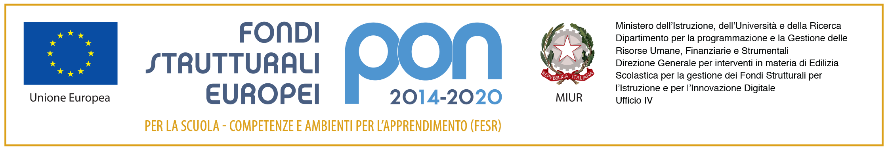 Ministero dell’Istruzione, dell’Università e della RicercaIstituto comprensivo “MARZABOTTO”Via Savona, 135 - 20099 Sesto San Giovannitel. 02-3657501 – 0236575050 (fax)  www.icmarzabotto.edu.it                                                             email segreteria@icmarzabotto.edu.itCirc n  20                                                    Sesto San Giovanni, 3 ottobre 2023                                                                 A tutti i docenti e genitori                                                               della scuola secondaria CalamandreiSi ricorda che nel nostro plesso è presente un alunno con allergia area al kiwi per questo chiediamo che non venga mai consumato questo frutto e suoi derivati sia da alunni che da docenti.LA DIRIGENTE SCOLASTICA(Dott.ssa Anna Crovo)Firma autografa sostitutiva dell’indicazionea stampa del nominativo, come previstodall’art. 3, c. 2, D. Lgs. N. 39 /1993 